Icebergs and Jigsaws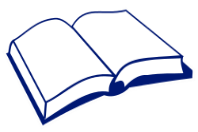 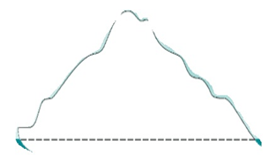 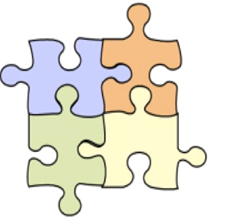 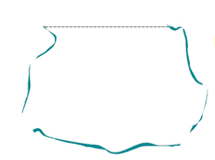 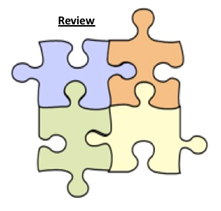 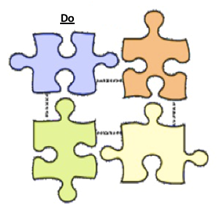 